Escape from Quarantine 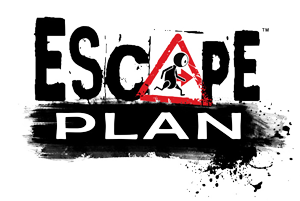 by using the Pandemic Periodic TableUse the Pandemic Periodic Table to complete the following questions from each unit this year.  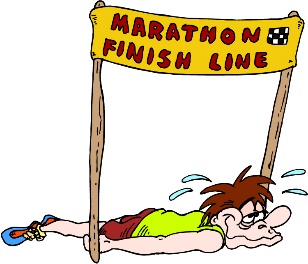 YOU ARE COMPETING AGAINST OTHER CHEMISTRY STUDENTS!  Top students will win a “quarantine gift” that will be shipped to your house by Mrs. H from…                   .  You will have 3 attempts where you may have Mrs. H check your work.  By checking your work, you may learn information that may help you to answer more questions.  However, don’t waste a “check” because you only get 3.  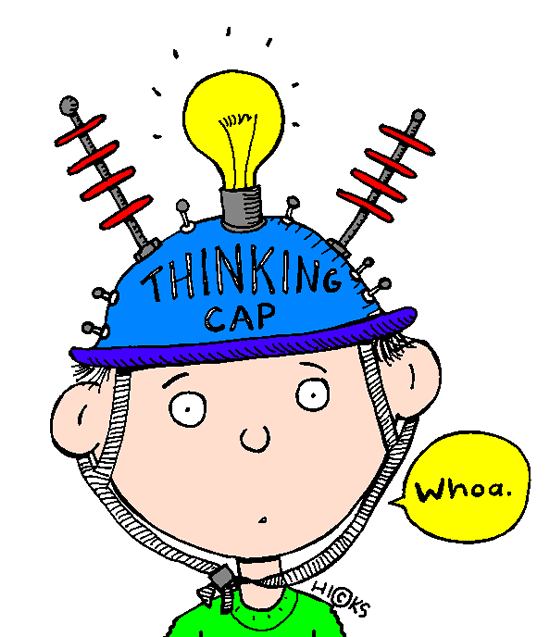 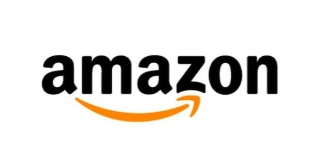 On your mark.  Get set.    Go!Place your answers into the boxes below.  Mrs. H will check them for you up to 3 times.  Answers are final on the 3rd check.Unit 1:  Matter and its PropertiesUnit 2:  Atomic Structure and Nuclear:Unit 3:  Periodic TrendsUnit 4:  Ionic MoleculesUnit 5:  Covalent MoleculesUnit 6:  Chemical ReactionsUnit 7:  The MoleOnce you have answered all you can, send your copy to Mrs. H in an email to mhoffart@mchs.net to be checked.  You have a total of 3 times to check your work and assess which questions you have FINISHED……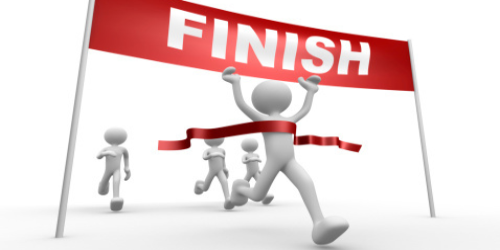 Remember to use your checks wisely.1QQuarantine1.02CoCovid2.13CrCorona4.74VVirus6.95NNineteen8.76BBored10.07SSocial14.38DDistancing17.29FmFaceMask19.910WWashHands21.01.3.4.2.   ____ 6 cm   ___ yellow  ___ density 2.5 g/ml      ___ oval     ___ solid   ____ melting at 340’C2.   ____ 6 cm   ___ yellow  ___ density 2.5 g/ml      ___ oval     ___ solid   ____ melting at 340’C2.   ____ 6 cm   ___ yellow  ___ density 2.5 g/ml      ___ oval     ___ solid   ____ melting at 340’C5.  ____ Co	___ QFm & VD	      ___ D          ___ Cr2D        ___ NFm3 & Cr & VD	      ____ B2D45.  ____ Co	___ QFm & VD	      ___ D          ___ Cr2D        ___ NFm3 & Cr & VD	      ____ B2D45.  ____ Co	___ QFm & VD	      ___ D          ___ Cr2D        ___ NFm3 & Cr & VD	      ____ B2D46.  ____ Co	___ QFm & VD	      ___ D          ___ Cr2D        ___ NFm3 & Cr & VD	      ____ B2D46.  ____ Co	___ QFm & VD	      ___ D          ___ Cr2D        ___ NFm3 & Cr & VD	      ____ B2D46.  ____ Co	___ QFm & VD	      ___ D          ___ Cr2D        ___ NFm3 & Cr & VD	      ____ B2D41.2.3.4.5.5.6.7.8.9.10.1.2.3.4.5.6.7.8.9.10.1.2.3.4.5.6.7.8. 2 Elements UsedFormulaName -might be…Dot Diagram1.1.1.2. 2. 2. 3.  Two elements UsedFormulaName -might be…3A3B3C4.4.5.6.          Fm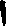 Fm     B     Fm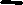 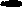 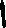 				         Fm6.          FmFm     B     Fm				         Fm7.Make:Break:1.2.3.3.4.6.6.7.8.9.9.10.1.2.?   ?   ?3.4.5.6.